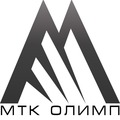  ТЕХНИЧЕСКОЕ ЗАДАНИЕ (ТЗ) Дата составления  «____»______20__г. 1. СВЕДЕНИЯ О ЗАКАЗЧИКЕ Заказчик/Название фирмы.................................................................................................................................................... Ответственный за переговоры ..............................................................................................................................................                                                          (Ф.И.О. должность) Телефон, факс, сайт, e-mail…………………………………………………………………………..………………………………………………………………… Район (регион) строительства………………………………………………………………………………………………………………………………………… Вид строительства …………………………………………………………………………………………….…………………………………………………………….                               (новое, реконструкция, расширение) Назначение здания….............................................................................................................................................................. (склад, промздание, ангар, спортсооружение, административное здание и т.д.) Стадия проектирования…………………………………………………..…………………………………………………………………………………………….                                     (рабочий проект, проект) Требование по вариантной разработке………………………………………………………………………………………………………………………. ПАРАМЕТРЫ ЗДАНИЯ:   Тип здания ……………………………………………………………….……………………………………………….......................................................  (количество пролетов, этажность) Размер здания ......................................................х………………………………………………х........................................................... 	                                                             (ширина, м) 	                                                                (длина, м) 	                                 (высота до низа несущих конструкций, м)  ТРЕБОВАНИЯ К КОНСТРУКТИВНЫМ РЕШЕНИЯМ: Фундаменты……….……………………………………….………………………………………………………………………………………………………………….. Стены .......................................................................................................................................................................................  Перекрытия………………………………………………………………………………..……………………………..………………………………………………....... Кровля...................................................................................................................................................................................... (сэндвич-панели, полистовая сборка) Внешняя обшивка……............................................................................................................................................................. (сэндвич-панели, полистовая сборка) Теплоизоляция ……………………………………….......................…… Пароизоляция ....................................................................... Ворота/двери……..................................................................................................................................................................... (размеры, количество, расположение) Окна/витражи ..................................................……………………………………………………………………………………............................... (размеры, количество, расположение) Крановое оборудование…………………………………………………………..…………………………………………………………………………………………………….. (тип, количество, грузоподъемность)  ТРЕБУЕМЫЕ ВИДЫ РАБОТ И СРОКИ: ………………………………………………………………………………………………………………… …………………………………………..…………………………………………………….……………………..................................................................……                                                                       (проектирование, изготовление, доставка, монтаж, фундаменты и т.д., срок исполнения)  ПРОЧИЕ ТЕХНИЧЕСКИЕ ХАРАКТЕРИСТИКИ ..……………………………………………….……………………………………………………                                                                                …………………………………………………………………………………………………………………………………………………………………….……………………                                          (отметка цоколя, стальной каркас здания, здания – количество, свободных пролетов; кровля - односкатная/двухскатная)  ДОПОЛНИТЕЛЬНЫЕ СВЕДЕНИЯ:  …………………………………………………………………………………………………………………………………………………………………………………………………………………………………………………………………………………………………………………………………………………………………………………………  Подрядчик: 	                                                                              Заказчик: .........................../………………………………/                                       .........................../………………………………/ ООО "Металлоторгующая компания ОЛИМП"121471, г. Москва, ул. Рябиновая, д.26, строение 1.ОГРН 5167746298924 , инн/кпп 9729036940 / 77290100Тел. +7 (495) 142 44 20, e-mail: contact@mtk-olimp.ruhttps://mtk-olimp.ru/